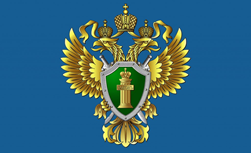 ПРОКУРАТУРА КУРГАНСКОЙ ОБЛАСТИ«Профилактика производственного травматизма и порядок расследования несчастных случаев на производстве»- В соответствии со ст. 227 Трудового кодекса Российской Федерации расследованию и учету подлежат несчастные случаи, происшедшие с работниками и другими лицами, участвующими в производственной деятельности работодателя при исполнении ими трудовых обязанностей или выполнении какой-либо работы по поручению работодателя (его представителя), а также при осуществлении иных правомерных действий, обусловленных трудовыми отношениями с работодателем либо совершаемых в его интересах.Работодатель обязан начать расследование, если в результате несчастного случая нанесен вред здоровью:	- физическая травма, увечье;            - поражение электрическим током;	- обморожение;	- утопление;	- тепловой удар;	- ожоги и пр.Травма будет признана производственной если несчастный случай произошёл:	-на территории предприятия, в том числе в обеденное время или во время сверхурочной занятости;	- при следовании к месту выполнения работы;	- во время командировки и по пути следования;	- в период вахты и пр.Положения Трудового кодекса РФ защищают не только сотрудников, но и стажеров на предприятии, сотрудников других организаций, делегированных для выполнения определенного объема работ, привлекаемых к труду осужденных, и пр. РАБОТНИК ОБЯЗАН:	- соблюдать требования охраны труда;	-правильно использовать производственное оборудование, инструменты;	- следить за исправностью оборудования и инструментов; 	- использовать средства индивидуальной защиты;	- проходить в установленном порядке обучение по охране труда, по оказанию первой помощи пострадавшим на производстве, инструктажи и пр. ОТВЕТСТВЕННОСТЬ РАБОТОДАТЕЛЯ ЗА НАРУШЕНИЕ ТРЕБОВАНИЙ ОХРАНЫ ТРУДА:- уголовная: (ст. 143 УК РФ) максимальное наказание в виде лишения свободы на срок до пяти лет с лишением права занимать определенные должности или заниматься определенной деятельностью на срок до трех лет;- административная: (ст. 5.27.1 КоАП РФ) в виде штрафа, административного приостановления деятельности предприятия или дисквалификацию должностного лица.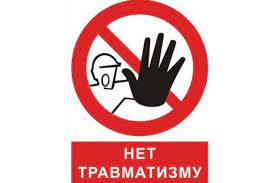 